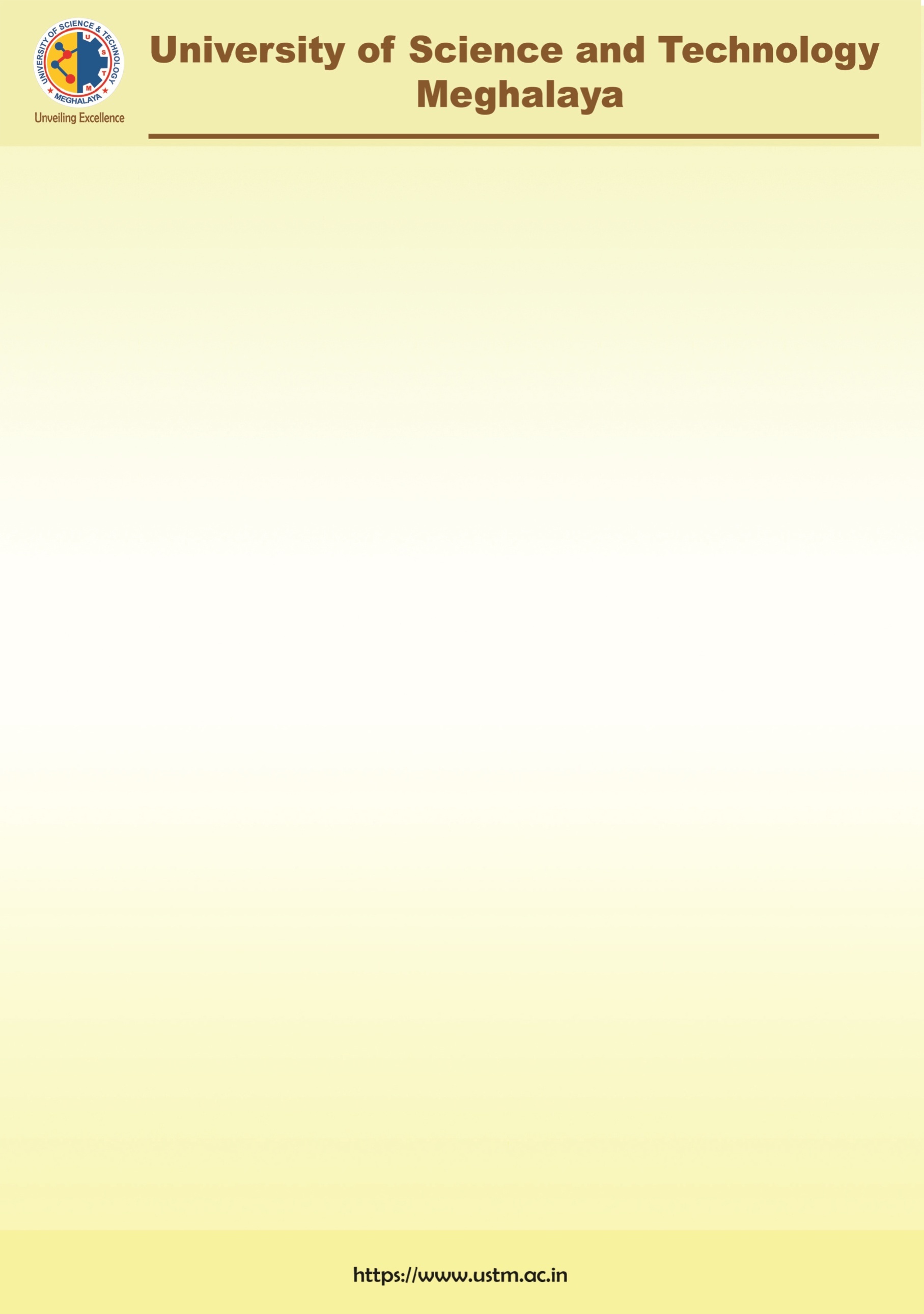 SUMMARY SHEET: 4.2.1CriteriaIV – Infrastructure and Learning ResourcesKey Indicator4.2 Library as a Learning ResourceMetric4.2.1 Library is automated using Integrated Library Management System (ILMS) and has digitalization facilityNote: Since all supporting documents for this metric exceeds the upload limit of 5 Mb, we are providing samples as shown below. If required, we will provide all/any supporting documents on request.Note: Since all supporting documents for this metric exceeds the upload limit of 5 Mb, we are providing samples as shown below. If required, we will provide all/any supporting documents on request.:: ADDITIONAL DOCUMENTS:::: ADDITIONAL DOCUMENTS::DocumentsPaste LinkLibrary Management Policyhttps://iqac.ustm.ac.in/wp-content/uploads/2020/03/Library-Policy.pdfLibrary Committeehttps://iqac.ustm.ac.in/wp-content/uploads/2020/05/4.2.1-Library-Commitee.pdfSoftware Detailshttps://iqac.ustm.ac.in/wp-content/uploads/2020/03/4.2.1-A3-Software-Details.pdfBillshttps://iqac.ustm.ac.in/wp-content/uploads/2020/03/4.2.1-A4-Bills.pdfPhotographshttps://iqac.ustm.ac.in/wp-content/uploads/2020/03/4.2.1-A5-Photographs.pdf